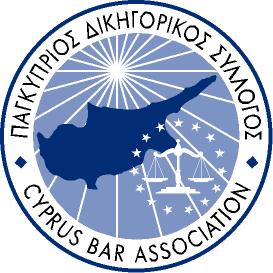          ΠΑΓΚΥΠΡΙΟΣ ΔΙΚΗΓΟΡΙΚΟΣ ΣΥΛΛΟΓΟΣΦΛΩΡΙΝΗΣ 11, Γραφείο 101, 1ος Όροφος, 1065 ΛΕΥΚΩΣΙΑ, Τ.Θ. 21446, 1508 ΛΕΥΚΩΣΙΑ – ΚΥΠΡΟΣΤΗΛΕΦΩΝΟ: +357 22873300, ΦΑΞ: +357 22873013E-mail: cybar@cytanet.com.cy – Website: cyprusbarassociation.orgE-mail: cybar2@cytanet.com.cy – Website: cyprusbarassociation.orgΥΠΟΒΟΛΗ ΣΤΟΙΧΕΙΩΝ ΓΙΑ ΕΓΓΡΑΦΗ ΣΤΗΝ ΕΠΙΣΗΜΗ ΙΣΤΟΣΕΛΙΔΑ ΤΟΥ ΠΑΓΚΥΠΡΙΟΥ ΔΙΚΗΓΟΡΙΚΟΥ ΣΥΛΛΟΓΟΥΗΜΕΡΟΜΗΝΙΑ:  ……………………………                                      ΥΠΟΓΡΑΦΗ:    ……………………………..*Η αίτηση θα πρέπει να αποσταλεί ηλεκτρονικά στην ηλεκτρονική διεύθυνση cpt@cybar.org.cy** Για περισσότερες πληροφορίες επικοινωνήστε με την αρμόδια λειτουργό στο τηλέφωνο 22873300.ΣΤΟΙΧΕΙΑ ΟΡΓΑΝΙΣΜΟΥ:Οργανισμός (Εταιρεία/Ινστιτούτο/Πανεπιστήμιο/ΔΕΠΕ/Δικηγορικός Συνεταιρισμός):ΣΤΟΙΧΕΙΑ ΟΡΓΑΝΙΣΜΟΥ:Οργανισμός (Εταιρεία/Ινστιτούτο/Πανεπιστήμιο/ΔΕΠΕ/Δικηγορικός Συνεταιρισμός):ΣΤΟΙΧΕΙΑ ΟΡΓΑΝΙΣΜΟΥ:Οργανισμός (Εταιρεία/Ινστιτούτο/Πανεπιστήμιο/ΔΕΠΕ/Δικηγορικός Συνεταιρισμός):Επαρχία:Επαρχία:Επαρχία:Διεύθυνση:Διεύθυνση:Διεύθυνση:Υπεύθυνος Επικοινωνίας: Υπεύθυνος Επικοινωνίας: Υπεύθυνος Επικοινωνίας: Τηλέφωνο:Φαξ:Ηλεκτρονική Διεύθυνση (που επιθυμείτε να χρησιμοποιείται για σκοπούς δημοσίευσης στην ιστοσελίδα του Π.Δ.Σ.):Ηλεκτρονική Διεύθυνση (που επιθυμείτε να χρησιμοποιείται για σκοπούς δημοσίευσης στην ιστοσελίδα του Π.Δ.Σ.):Ηλεκτρονική Διεύθυνση (που επιθυμείτε να χρησιμοποιείται για σκοπούς δημοσίευσης στην ιστοσελίδα του Π.Δ.Σ.):